Coordonnés du gestionnaire(Merci de noter le nom – prénom du maire, président de l’Epci ou de l’association) Commune    CCAS    Intercommunalité    Association    Autre (préciser) ….................................Nom du gestionnaire : 	Nom – Prénom : 	Fonction : 	Adresse : 	Nombre d’équipement(s) différent(s) pour cette demande : 	Personne référente de la demande globaleNom – Prénom : 	Fonction : 	Téléphone : 	Adresse mail : 	SignatureJe soussigné(e), (nom et prénom) : ……………………………………………représentant(e) légal(e) : déclare que, s’il s’agit d’une association, elle souscrit au contrat d’engagement républicain annexé au décret pris pour l’application de l’article 10-1 de la loi n° 2000-321 du 12 avril 2000 relative aux droits des citoyens dans leurs relations avec les administrations ;certifie qu’elle est régulièrement déclarée et en règle au regard de l’ensemble des déclarations sociales et fiscales ainsi que des cotisations et paiements correspondantscertifie exactes et sincères les informations du présent dossier,atteste agir dans le respect de la Charte laïcité de la Branche famille et de ses partenaires.Fait, le …………………………	 à ………………………………     SignaturePièces à joindre selon situation (obligatoire)Les aides sont attribuées dans la limite des fonds disponibles. Aussi, il est demandé aux porteurs de veiller à faire une demande la plus fidèle possible du réalisé (nombre de sorties et prévisionnel séjour), afin de pouvoir soutenir l’ensemble des structures. A dupliquer pour chaque équipement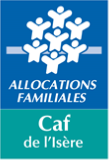 Je soussigné(e)……………………………………….Représentant légal de ……………………………………Certifie sur l’honneur :- percevoir une prestation de service de la Caf / ou avoir déjà fait une demande de subvention sur l’exercice 2024 ;- qu’aucun changement n’est intervenu sur les pièces justificatives cochées suivantes.Pour les documents ayant fait l’objet d’un changement, transmettre à la Caf les pièces justificatives actualisées avec le dossier de demande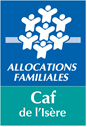 Demande vacances solidaires collectives 2024Pour connaitre les conditions, se référer à l’appel à projets.Un dossier de demande par gestionnaire (Faire détail par équipement)Rappel : 5 sorties maximum ou 4 sorties et 1 séjour par équipementUn dossier de demande par gestionnaire (Faire détail par équipement)Rappel : 5 sorties maximum ou 4 sorties et 1 séjour par équipementDossier à compléter, signer et à envoyer à la Caf de l’Isère :caf38-bp-afc@caf38.caf.fr Dossier à compléter, signer et à envoyer à la Caf de l’Isère :caf38-bp-afc@caf38.caf.fr Ne perçoit pas de Prestation de servicePerçoit une Prestation de serviceExistence légaleLe récépissé de déclaration en Préfecture ou l’arrêté préfectoral portant création de l’Epci (détaillant le champ de compétence)Attestation de non-changement de situation  (disponible en fin de dossier)Existence légaleLe numéro SIREN/SIRETAttestation de non-changement de situation  (disponible en fin de dossier)VocationLes Statuts (daté et signé) de l’association ou l’EPCIAttestation de non-changement de situation  (disponible en fin de dossier)Dest. paiement  Un Relevé d'identité bancaire, postal, IBAN, etc.Attestation de non-changement de situation  (disponible en fin de dossier)Capacité contractant  La liste datée des membres du conseil d’administration et du bureau  La liste datée des membres du conseil d’administration et du bureau  PérennitéLe bilan comptable relatif à l’année relatifs à l’année précédant la demande (si l’association existait en N-1).Le bilan comptable relatif à l’année relatifs à l’année précédant la demande (si l’association existait en N-1).Equipement 1Equipement 1Equipement 1Equipement 1Coordonnés de l’équipement porteur :Coordonnés de l’équipement porteur :Coordonnés de l’équipement porteur :Coordonnés de l’équipement porteur :Nombre de sorties prévues : ……………Nombre de sorties prévues : ……………Montant sollicité pour les sorties : ........ €Montant sollicité pour les sorties : ........ €Organisation d’un séjour : ☐Oui    ☐ Non Organisation d’un séjour : ☐Oui    ☐ Non Montant sollicité pour le séjour : ........ €Montant sollicité pour le séjour : ........ €EvaluationEvaluationEvaluationEvaluationObjectifs généraux poursuivis……………………………….……………………………….……………………………….Critères généraux d’évaluation prévues………………………………………………………………………………………………Sorties 2024Sorties 2024Sorties 2024Sorties 2024Prévisionnel Sorties (vérifier les conditions d’attribution d’un financement (périmètre, co-financement…))Prévisionnel Sorties (vérifier les conditions d’attribution d’un financement (périmètre, co-financement…))Prévisionnel Sorties (vérifier les conditions d’attribution d’un financement (périmètre, co-financement…))Prévisionnel Sorties (vérifier les conditions d’attribution d’un financement (périmètre, co-financement…))Mois de réalisation prévuMontant sollicité (430€ max/sortie, sans dépasser 80% du coût total de la sortie).Montant sollicité (430€ max/sortie, sans dépasser 80% du coût total de la sortie).Sortie 1……..……..€……..€Sortie 2……..……..€……..€Sortie 3……..……..€……..€Sortie 4……..……..€……..€Sortie 5……..……..€……..€Budget prévisionnel de l’ensemble des sortiesBudget prévisionnel de l’ensemble des sortiesBudget prévisionnel de l’ensemble des sortiesBudget prévisionnel de l’ensemble des sortiesLes frais de structure et de personnel permanent sont impérativement à exclureLes frais de structure et de personnel permanent sont impérativement à exclureLes frais de structure et de personnel permanent sont impérativement à exclureLes frais de structure et de personnel permanent sont impérativement à exclureDépenses prévuesDépenses prévuesRecettes prévuesRecettes prévuesNatureMontantNatureMontantPrestations (Guide...)Participation famillesMatériel (Spécifiques)SubventionsTransportCommunes/EPCIRepas (préciser)Caf (VSC)Entrées payantesAutres (préciser)Autres (préciser)Recettes diverses (préciser)Fonds propresTOTALTOTALSéjour 2024Séjour 2024Séjour 2024Séjour 2024Prévisionnel Séjour (vérifier les conditions d’attribution d’un financement (périmètre, co-financement…))Prévisionnel Séjour (vérifier les conditions d’attribution d’un financement (périmètre, co-financement…))Prévisionnel Séjour (vérifier les conditions d’attribution d’un financement (périmètre, co-financement…))Prévisionnel Séjour (vérifier les conditions d’attribution d’un financement (périmètre, co-financement…))Mois de réalisation prévuMontant sollicité (Se référer aux projections - 20€/jour/personne, sans dépasser 80% du coût total)Montant sollicité (Se référer aux projections - 20€/jour/personne, sans dépasser 80% du coût total)SéjourBudget prévisionnel du séjourBudget prévisionnel du séjourBudget prévisionnel du séjourBudget prévisionnel du séjourLes frais de structure et de personnel permanent sont impérativement à exclureLes frais de structure et de personnel permanent sont impérativement à exclureLes frais de structure et de personnel permanent sont impérativement à exclureLes frais de structure et de personnel permanent sont impérativement à exclureDépenses prévuesDépenses prévuesRecettes prévuesRecettes prévuesNatureMontantNatureMontantPrestations (Guide...)Participation famillesMatériel (Spécifiques)SubventionsTransportCommunes/EPCIRepas (préciser)Caf (VSC)Entrées payantesAutres (préciser)Autres (préciser)Recettes diverses Fonds propresTOTALTOTALCollectivités locales et Etablissements Publics de Coopération Intercommunale (EPCI) Associations – Mutuelles- Comité social et Economique (CSE)Associations – Mutuelles- Comité social et Economique (CSE)Entreprises/Groupements d’entreprise Entreprises/Groupements d’entreprise ☐Arrêté préfectoral portant création d’un EPCI et détaillant le champ de compétence☐Numéro SIREN / SIRET ☐Statuts (pour les EPCI) précisant les champs de compétences☐Relevé d'identité bancaire, postal, IBAN ☐Pour les associations : récépissé de déclaration en Préfecture. ☐Pour les mutuelles : récépissé de demande d'immatriculation au registre national des mutuelles ☐Pour les CSE : procès-verbal des dernières élections constitutives☐Numéro SIREN / SIRET ☐Statuts datés et signés ☐Relevé d'identité bancaire, postal, IBAN ou caisse d'épargne du bénéficiaire de l'aide, ou du bénéficiaire de la cession de créance (loi Dailly). ☐Pour les associations : récépissé de déclaration en Préfecture. ☐Pour les mutuelles : récépissé de demande d'immatriculation au registre national des mutuelles ☐Pour les CSE : procès-verbal des dernières élections constitutives☐Numéro SIREN / SIRET ☐Statuts datés et signés ☐Relevé d'identité bancaire, postal, IBAN ou caisse d'épargne du bénéficiaire de l'aide, ou du bénéficiaire de la cession de créance (loi Dailly). ☐Statuts datés et signés ☐Relevé d'identité bancaire, postal, IBAN ou caisse d'épargne du bénéficiaire de l'aide, ou du bénéficiaire de la cession de créance (loi Dailly). ☐Numéro SIREN / SIRET ☐Statuts datés et signés ☐Relevé d'identité bancaire, postal, IBAN ou caisse d'épargne du bénéficiaire de l'aide, ou du bénéficiaire de la cession de créance (loi Dailly). ☐Numéro SIREN / SIRET Fait à  ……………………  Le …………..Fait à  ……………………  Le …………..Nom, Prénom et fonction du signataireSignature et CachetNom, Prénom et fonction du signataireSignature et Cachet